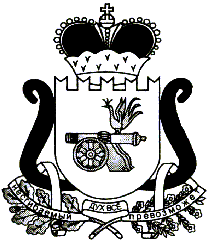 ЕЛЬНИНСКИЙ РАЙОННЫЙ СОВЕТ ДЕПУТАТОВР Е Ш Е Н И Е от 27 июля 2023 года                                                                              №60Об утверждении перечня имущества передаваемого из муниципальной собственности муниципального образования «Ельнинский район» Смоленской области в собственность муниципального образования Ельнинского городского поселения Ельнинского района Смоленской областиВ соответствии со статьями 14, 15, 50, 51 Федерального закона от 06.10.2003 № 131-ФЗ «Об общих принципах организации местного самоуправления в Российской Федерации», Уставом муниципального образования «Ельнинский район» Смоленской области (новая редакция), разделом 11 Положения о порядке управления и распоряжения объектами муниципальной собственности муниципального образования «Ельнинский район» Смоленской области, утвержденного решением Ельнинского районного Совета депутатов от 27.03.2014 № 12 (в редакции решения Ельнинского районного Совета депутатов от 21.02.2018 № 12), решениями Совета депутатов Ельнинского городского поселения Ельнинского района Смоленской области от 30.06.2023 № 33 и № 34 «Об утверждении перечня имущества муниципального образования «Ельнинский район» Смоленской области, подлежащего передаче в муниципальную собственность муниципального образования Ельнинского городского поселения Ельнинского района Смоленской области»,Ельнинский районный Совет депутатов РЕШИЛ:Утвердить перечень имущества, передаваемого из муниципальной собственности муниципального образования «Ельнинский район» Смоленской области в собственность муниципального образования Ельнинского городского поселения Ельнинского района Смоленской области, согласно приложению.Председатель Ельнинскогорайонного Совета депутатов                                                Е.Н. ГераськоваПриложение  к решению Ельнинского районного Совета депутатов  от 27.07.2023 г.ПЕРЕЧЕНЬимущества передаваемого из муниципальной собственности муниципального образования «Ельнинский район» Смоленской области в собственность муниципального  образования Ельнинского городского поселения Ельнинского района Смоленской области№ п/пНаименование объектовКадастровый номерАдрес объектовПлощадь объектов, кв.м.Балансовая стоимость, руб.Кадастровая стоимость, руб.1.Квартира67:08:0010135:1096Смоленская область, Ельнинский район,                   г. Ельня, мкр. Кутузовский,  д. 20, кв. 1340,21075896,00565622,842Квартира67:08:0010135:572Смоленская область, Ельнинский район,                   г. Ельня, мкр. Кутузовский,  д. 14, кв. 839,91 075 896,00561758,08